Formulario de Therapeutic Use  (TUE) Application FormPor favor complete todas las secciones en  o a máquina. El  debe completar las secciones 1,  y 7; el médico debe completar las secciones  y . Las solicitudes ilegibles o incompletas se devolverán y se deberán presentar nuevamente  forma legible y completa.Please complete all sections in capital letters or typing. Athlete to complete sections 1,  and 7;  to complete sections  and . Illegible or incomplete applications will be returned and will need to be re-submitted in legible and complete form.Información  DeportistaAthlete InformationApellido:Mujer	Hombre	Fecha de nacimientoFemale	Male	Date of DirecciónAddressCiudad:	País:City	Countrycódigo internacionalInternational Si el Deportista  are an Athlete , please Información )Medical Information ()elementos que confirmen el diagnóstico Las pruebas médicas deben incluir un historial médico completo  los resultados de todos los exámenes, investigaciones de laboratorio y estudios de imágenes. Las copias de los informes o cartas originales deben ser incluidas cuando sea posible.  el diagnósticolos  y el tratamiento.Evidence confirming the diagnosis  be attached and forwarded with this application. The medical information must include a comprehensive medical history and the results of all relevant examinations, laboratory investigations and imaging studies. Copies of the original reports or letters should be included when possible. .WADA maintains a series of  to assist physicians in the preparation of complete and thorough TUE applications. These can be accessed by entering the search term “” on the WADA website: Declaración del Medical Practitioner’s Declaration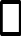 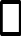 Declaración del Athlete’s Yo,	, certifico que la información las secciones 1,  y  es exactaAutorizo la información  la Organización Antidopaje (OADde AMA de la AMA acuerdo con el Código Mundial Antidopaje  los Estándares Internacionales o .Firma del DeportistaAthlete’s signature	DateFirma del padre/Responsable: 	Fecha: Guardian’s signature	Date(Si el  es menor o tiene una discapacidad que le  firmar este formulario, un padre o responsable deberá firmar en nombre del Deportista)(If the Athlete is a Minor or has an impairment preventing  from signing this form, a parent or guardian shall sign on behalf of the Athlete) favorsolicitud  a  de Uso Terapéutico a través de  una copia para sus registros):Please submit the completed form to  (keeping a copy for your records